Информация об открытии проекта: «Организация школы обмена опытом специалистов культурно-досуговых учреждений Шебекинского городского округа «Сам себе педагог».В каждом учреждении есть люди, которые могут транслировать свой опыт коллегам.Обмен опытом – это отличный способ научить сотрудников чему-то новому.В ходе обмена опытом между сотрудниками у них расширяется кругозор, появляется возможность рассмотреть разные способы решения одной и той же ситуации. Также это отличная возможность найти действенные методы решения проблем.Многие работники считают, что если они будут делиться секретами своего успеха, то обесценятся, как специалисты. Но целью обмена опытом является равномерное содействие со стороны каждого члена коллектива. 
В таком случае в выигрыше остаются все.Если вы хотите получить наибольшую отдачу от работы, быть высокоэффективным работником — надо научиться собирать знания, делиться ими и применять их.Именно поэтому в Централизованной клубной системе Шебекинского городского округа разработан и инициирован проект «Организация школы обмена опытом специалистов культурно-досуговых учреждений Шебекинского городского округа «Сам себе педагог».Хочется верить, что в рамках проекта удастся организовать результативную систему, где каждый опытный специалист будет щедро дарить свои знания и навыки, а молодые работники – практиковаться 
и развивать свое мастерство.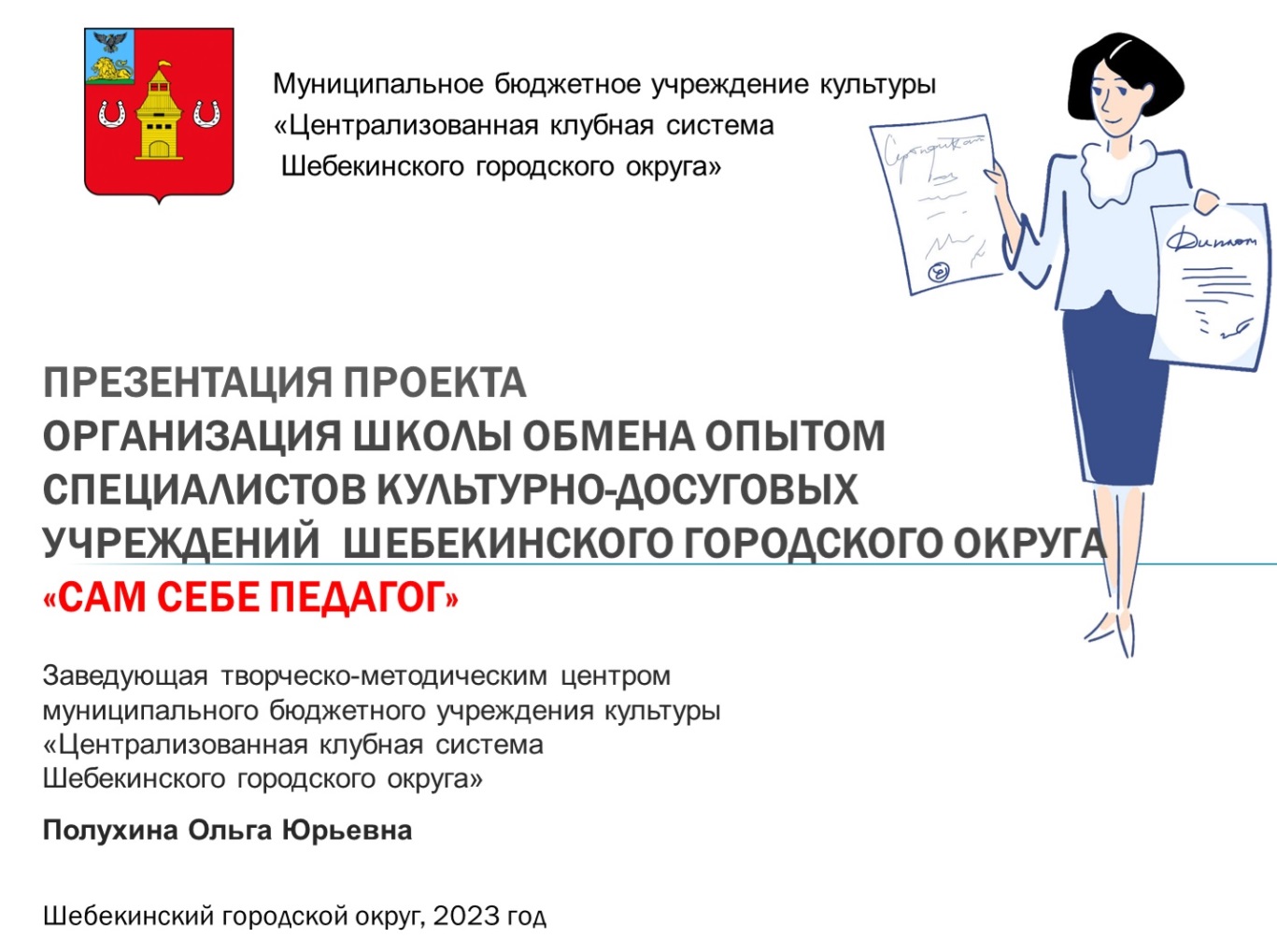 